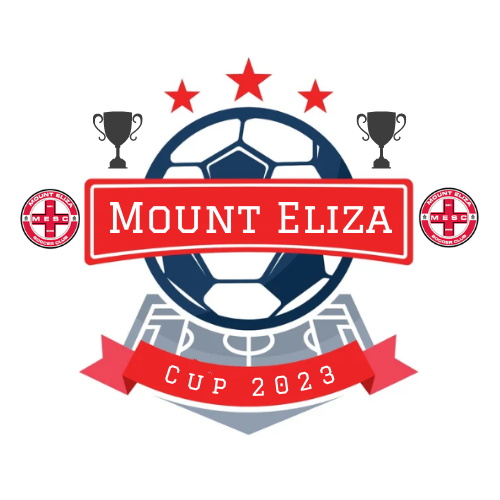 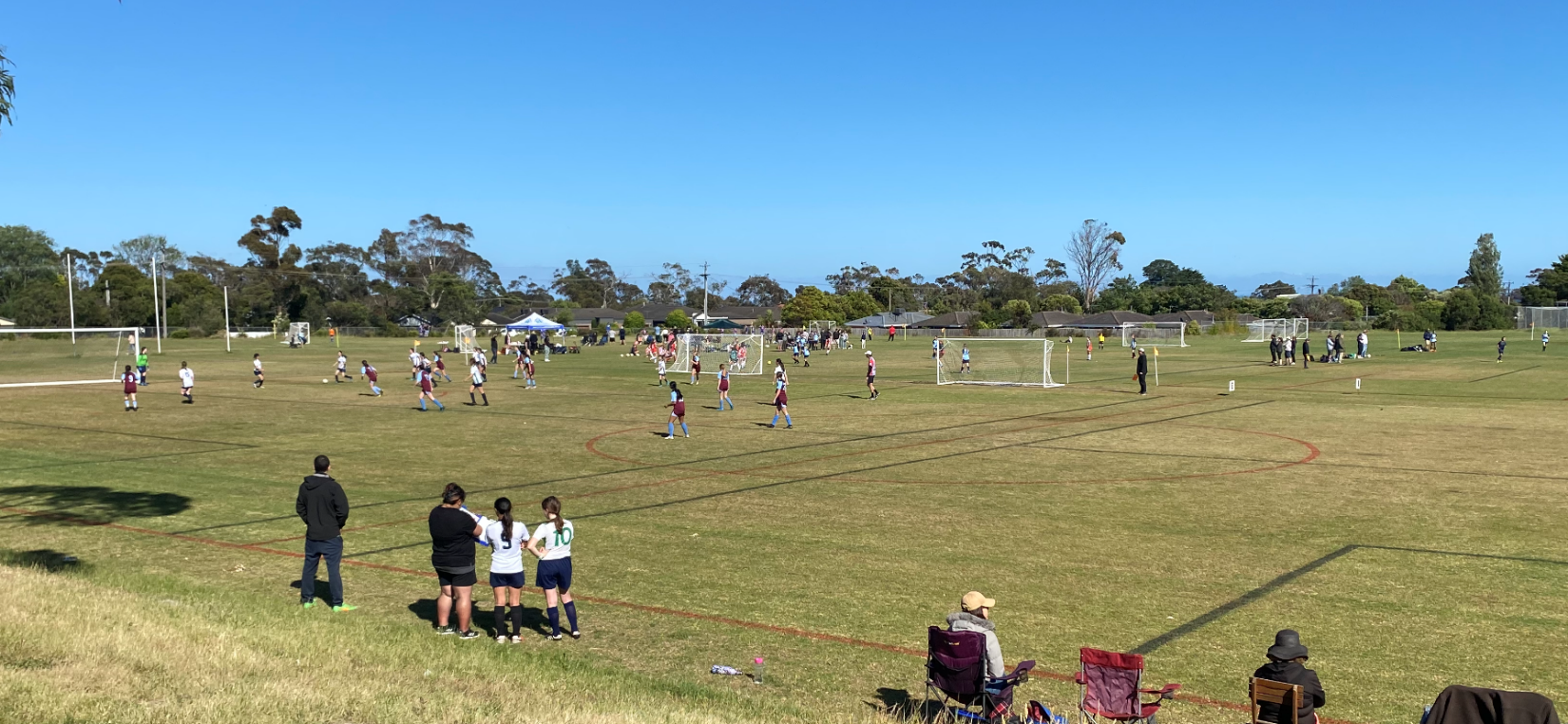 Thank you for registering for the MESC Cup. We all look forward to watching boys and girls of all ages and playing levels enjoying tournament football again hosted by Mount Eliza Soccer Club.For further information on any of the below please click on the website link below and then navigate to About the Tournament tab for further information.https://mtelizasccup.cups.nu/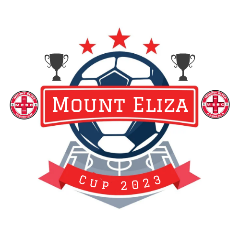 WHERE DO WE PLAY?Most games with be played at Mount Eliza Secondary School soccer grounds on Canadian Bay Road Mount Eliza. The boys U14s U15s and 16s played at Monterey Reserve Frankston Pines. Please respect our grounds and ensure they are left as you found them. PARKINGAt Mount Eliza Secondary College there are 2 parking areas off Canadian Bay Road. First driveway closest to Nepean Highway, then driveway beside basketball courts a little further along. You can also park along Mount Eliza Way although parking here is limited, please be aware this is a residential area and driveways must not be obstructed for locals.  Please DO NOT park inside the perimeter fence of the school or near the playing fields, authorized MESC personnel only.  The entry gates must also be free of any cars to ensure that in the case of an emergency quick access can be guaranteed for Ambulance/Medical services.GETTING IN AND OUT OF THE GROUNDS Mount Eliza Secondary College - there are three entries to the grounds, there is a location map in “Tournament Information” this identifies the 3 entry gates into the school grounds.TEAM GAME SCHEDULES? Once the fixtures have been finalized these will be available to view on the cup website, please click “Tournament Information”, “Registered Teams”, click on either “MESC Cup Boys “or MESC Cup Girls” and then “Categories” at the top.  This will show you all the categories, click on your Group and view to see your fixtures and pitch numbers.MESC Cup Boys click on the link                 coming soon.MESC Cup Girls click on the link         	coming soon.HOW LONG ARE GAMES?All round robin games are 2 x 15 mins halves, there will be a 5min break at halftime.  Additional drinks breaks can be taken should they be required due to hot conditions, this will at the discretion of the match officials.   Semi Finals and Finals playing time will be increased per age group, information available in rules of the game document on of website.RULES OF THE GAMEPlease click on “Tournament Information”, and then “Competition Rules” to view the relevant rules that will govern the Tournaments.TEAM COLOURSTeams must play in the same colour tops. They must be a different colour (easy to differentiate) from the opposition team, coloured bibs can be worn. Goalkeeper tops cannot be the same colour as the opposition team. Teams playing in matching shorts and socks are allowed. If a referee’s top is similar to a team’s colour the referee must wear a coloured bib. Football boots can be worn (no metal studs) runners are not recommended.  Shin guards must always be worn, if players are not wearing skin guards, they will be asked to leave the pitch.MATCH OFFICIALS Ground MarshallsEach team must supply a Ground Marshall (hi visibility vests must be worn) and will be responsible for their team and supporters code of conduct during the tournament.
Games will not start unless there is a ground marshal assigned from each team. Any team failing to provide a ground marshal will lose the game and the opposition will be awarded a 3-0 forfeit. Referees
Referees will provide the match ball for each game and will provide final match results to the MESC event team to input into the Cup Manager to generate group tables.As well as qualified referees we will be using the clubs junior referee group for this competition. Some are experienced others will be starting their journey to officiate our beautiful game, please, respect the decisions made, practice good sportsmanship at all times.  In the unlikely event that a referee cannot be supplied, we would ask that each team elects a referee for each half of the game.Linesman
We would also ask that teams provide a linesman for each of their games.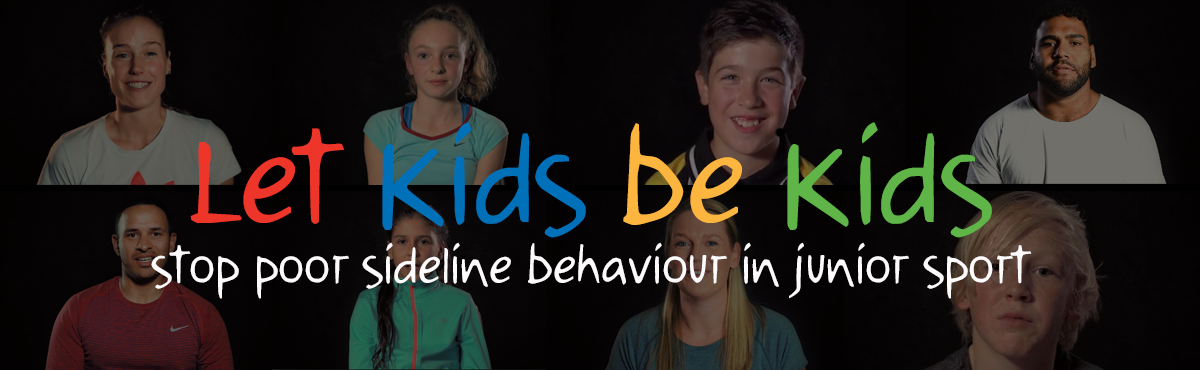 CODE OF CONDUCT     https://www.playbytherules.net.au/let-kids-be-kids
Mount Eliza Soccer Club will not tolerate any anti-social or abuse behavior during our competition, especially towards referees and players, #respect the game PLEASE. ANY ABUSIVE BEHAVIOUR TOWARDS REFEREES, PLAYERS, COACHES, GROUND MARSHALLS, OFFICIALS AND OTHER SPECTATORS WILL NOT BE TOLERATED AND MAY RESULT IN PLAYERS AND TEAMS BEING DISQUALIFIED FTOM THE COMPETITION.CHILD SAFETYWe recommend that parents/guardians stay with their children at all times to ensure that children do not get lost at either venue. Please take extra care with children around the car park and enter and exit the grounds safely.WARM UP AREASAll teams must not arrive to their designated pitch until the previous games players and supporters have left the playing area, this should allow for a maximum 5-10 min warm up. There are additional warm-up areas marked on the ground layout which can be used at any time during the day.FOOD AND DRINKSThe venue with have Food available, coffee and Ice Cream vans will also be in attendance. 
Cash or card are both accepted.THE CONSUMPTION OF ALCOHOL AND SMOKING IS PROHIBITED ANYWHERE WITHIN THE SCHOOL GROUNDS, EMIL MADSEN RESERVE OR ANY FACILITY HOSTING THE MESC CUP. TOILETS Mt Eliza Secondary College: There are Portable toilets located next to the storage cabin situated near the Mount Eliza Way Entry GateFIRST AIDBasic first aid kits and stretchers are located at the info desk areas.PLAYER INJURY Parents (or Guardians) and children acknowledge that soccer is a contact sport, and they assume all risks associated with participation in this sport, including but not limited to falls, contact with other participants and equipment, the effects of weather, and other reasonable risk conditions associated with the sport.  Parents and Guardians are advised that they should consider taking out private health insurance cover. All Football Victoria (FV) registered players are covered by the group’s insurance policy, which provides basic insurance cover for players whilst playing in FV competitions and whilst training with the club.Players not registered with FV can purchase a FV Social registration with an additional $26 fee. Your FV number must be shown on your team sheet before players are allowed to play in the competition. Please click on the following link -https://www.playfootball.com.au/registerALL PLAYERS MUST HAVE THEIR PARENT OR GUARDIAN SIGN, SCAN AND RETURN TO THE MESC A WAIVER BEFORE PLAYING IN THE TOURNAMENT.   THIS WILL BE PART OF THE INDIVIDUAL PLAYER REGISTRATION PROCESSGood luck and we hope you have a great time with us during the MESC Cup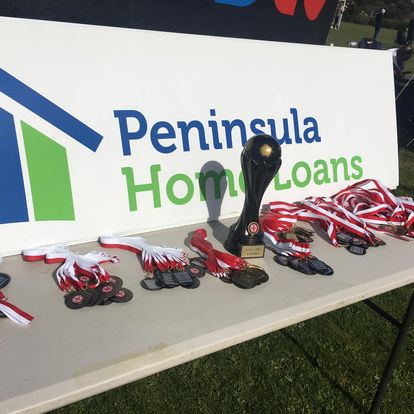 SPONSORS AND CLUB PARTNERSMount Eliza Soccer Club is a community soccer club run by members of the local community. With over 600 active members, we are a growing club that attracts players from across the Mornington Peninsula. We want to continue to align with businesses that share our passion for sport, community engagement and ambition to succeed.
If you own a business or know of a business that could benefit from significant brand exposure and promotional opportunities within our local community, please review the information in our Sponsor Information Pack or contact Sponsorship Enquires. https://www.mountelizasoccerclub.com.au/sponsors/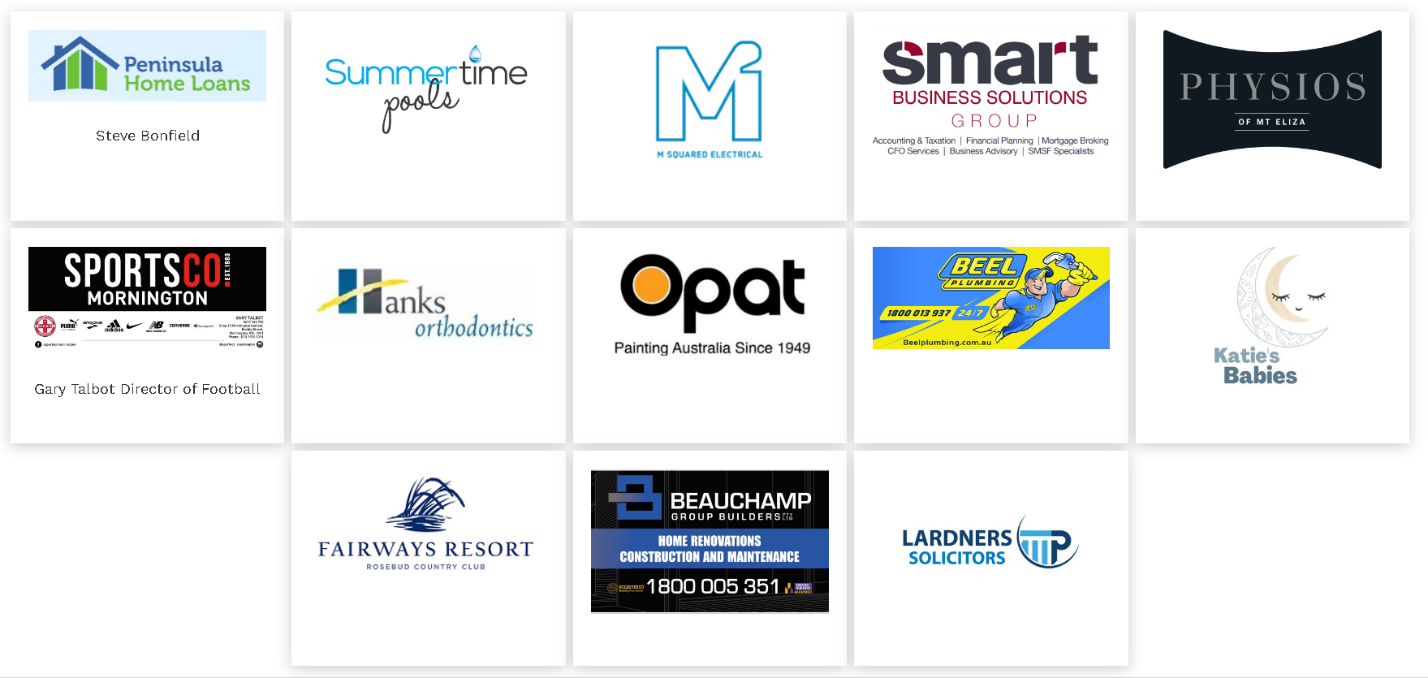 We wish you and your team all the best.MESC Committee 